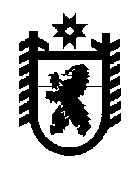 Республика КарелияАдминистрация Пудожского муниципального районаПОСТАНОВЛЕНИЕот       24.10.2022 года       № 837-Пг. Пудож   Об утверждении административного регламента по предоставлениюмуниципальной услуги «Предоставление разрешения на осуществление земляных работ на территории Пудожского городского поселения»     В соответствии с Федеральным законом от 27.07. № 210-ФЗ «Об организации предоставления государственных и муниципальных услуг», руководствуясь Порядком разработки и утверждения административных регламентов предоставления муниципальных услуг и административных регламентов исполнения муниципальных функций, утвержденным Постановлением администрации Пудожского муниципального района от 13.02.2012 года № 87-П, руководствуясь Уставом Пудожского муниципального района, администрация Пудожского муниципального района ПОСТАНОВЛЯЕТ:1. Утвердить прилагаемый административный регламент по предоставлению муниципальной услуги «Предоставление разрешения на осуществление земляных работ на территории Пудожского городского поселения»2. Контроль за исполнением настоящего Постановления возложить на заместителя главы – руководителя Управления по ЖКХ и инфраструктуре администрации Пудожского муниципального района.  3. Постановление  Администрации Пудожского муниципального района от 23.06.2022      № 537-П «Об утверждении административного регламента по предоставлению муниципальной услуги  «Выдача ордера на проведение земляных работ на территории Пудожского муниципального района» признать утратившим силу.4. Настоящее Постановление подлежит размещению на официальном сайте администрации Пудожского муниципального района.5. Настоящее Постановление вступает в силу после его официального опубликования (обнародования).Глава Пудожского муниципального района-    глава администрации Пудожского муниципального района                          А.В.Ладыгин      